ISICELO SOKUBHALISA NJENGOVIMBA WEMATHIRIYELI YEAKHIYOLOJI EQOKELELWE KULANDELWA ICANDELO 35 (4), 27(18) & 38(4), (8) & (10)  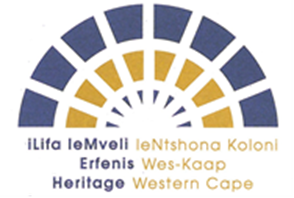 IGAMA LEZIKO: _________________________________________________________________________________________________________________________________________________________________________________________________________________________________________________________________________________________________________________________________Idilesi yendawo enovimba:__________________________________________________________________________________________________________________________________________________________________________________________________________________________________________________________________________________________________________________________Ikhowudi yeposi 				_______________________________Idilesi yeposi yovimba:		_________________________________________________________________________________________________________________________________________________________________________________________________________________________________________________________________________________________________________________________________Ikhowudi yeposi				 				Intloko yeziko okanye uSihlalo weBhodi eChaphazelekayo:Igama neFani:				______________________________________________________________Inombolo yoQhagamshelwano:	______________________________________________________________Idilesi yeimeyili:				______________________________________________________________Isifungo: Mna,_____________________________ ndiyafunga ukuba ndizimisele ukwenza oko kuphakanyiswe kwesi sicelo.Isignitsha yeNtloko yeZiko okanye ekaSihlalo weBhodi eChaphazelekayo: _______________________________Umhla: 					_______________________________				UManejala weNgqokelela yeZiko:Igama neFani				____________________________________________________________Inombolo yoQhagamshelwano:			____________________________________________________________Idilesi yeimeyili:				______________________________________________________________Isifungo: Mna,_____________________________ ndiyafunga ukuba ndizimisele ukwenza oko kuphakanyiswe kwesi sicelo.Isignitsha yoManejala weNgqokelela yeZiko: _____________________________________________________Umhla: 					_______________________________IINKCUKACHA ZOVIMBA: Ummandla/umasipala/isithili ekufunwa izinto kuso: 	________________________________________________________Ukufumaneka nokufikeleleka kwemathiriyeli (tikisha ibhokisi):        Kubaphandi, abafundi nabahlohli bamaziko aphezulu emfundo       Kuluntu       Koogunyaziwe beLifa leMveli naMagosa kaRhulumente aGunyazisiweyo Ingaba le mathiriyeli iza kuboniswa ukuze uluntu luyibone? (Y/N) Ukuba kunjalo, nikeza iinkcukacha: Uhlobo lwemathiriyeli yeakhiyoloji eza kugcinwa kuvimba: Iinkcukacha ngabasebenzi (inani labasebenzi neendima zabo (ezindululwayo) ukulawula imathiriyeli eqokelelweyo: Imiqathango yogcino: Iqumrhu elibhalisiweyo elinento yokwenza neziko okanye novimba: Ngaphezu kwesicelo esizalisiweyo, nceda unikeze ngezi nkcukacha zilandelayo:Iziathu ezikhatshwa ziinkcukacha nengxelo ngeziko elo echaza ngokubanzi ngenkqubo eza kulandelwa yokufumana nokugcina imathiriyeli, eyokuyisusa neyokuyihambisa, ukuthotyelwa kwemithetho, amanyathelo okhuseleko,  ukubhalwa nokurekhodwa kweenkcukacha, ubungcali obukhoyo kwiziko neemfuno zoqokelelo; Ifomu yokuFikelela kwiMathiriyeli eza kuGcinwa;Imigaqo yokuZiphatha eCacileyo yeZiko (elindululwayo) ehambelana neMbulambethe ekwiCandelo 35 leNHRA Nomb. 25(1999), neZikhokelo zeSAHRA zentsulungeko nezengqokelela yemyuziyam yoovimba abamkelwe ngokusesikweni bemathiriyeli yeakhiyoloji neyepaliyontoloji (2003), neyeCandelo 2 leSouth African Museums Association Professional Standards and Transformation Indicators neZikhokelo zeHWC eziyi-Management of Archaeological Material; INGXELO YOKUZIKHWEBULA NAMANQAKU GABALALA: Inkqubo yesicelo iza kubandakanya uhlolo lweziko oluya kwenziwa ligosa leHWC elifanelekileyo eliza kuba novimba ophakanyisiweyo. Esi sicelo sixhomekeke ekuphononongweni okuya kwenziwa ngugunyaziwe welifa lemveli ofanelekileyo yaye oko akuthethi ukuba isicelo siza kwamkelwa. Icandelo leLifa leMveli leNtshona Koloni linelungelo lokucela naziphi na iinkcukacha ezongezelelekileyo. Iziko loovimba elamkelweyo liya kumana liphononongwa qho emva kweminyaka emithathu liBhunga leHWC.  